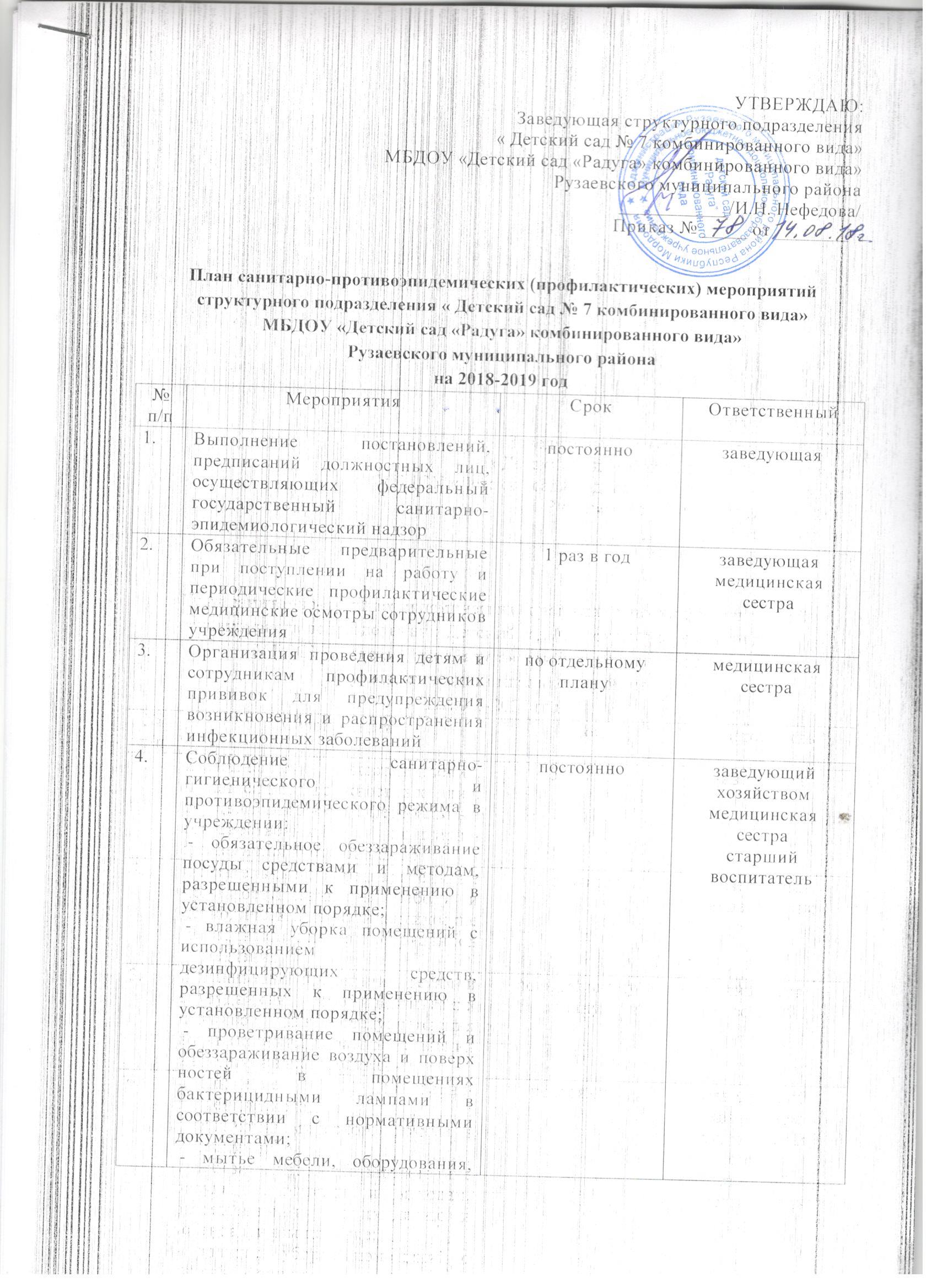 5.Соблюдение требований санитарного законодательства при организации питания детей, в том числе: - обеспечение соблюдения требований к технологическому оборудованию и инвентарю пищеблока; - обязательное подтверждение соответствия используемых для приготовления детям продуктов санитарно-эпидемиологическим требованиям в порядке, установленном законодательством РФ о техническом регулировании; - обеспечение качества и безопасности пищевой продукции в процессе ее приготовления; - организация и повышение качества технологического ( производственного) контроля за приготовленной пищей в установленном порядкепостояннозаведующий хозяйствоммедицинская сестраповар6.Обеспечение учреждения доброкачественной питьевой водойпостояннозаведующий хозяйством7.Своевременное выявление лиц, больных инфекционными заболеваниями, лиц с подозрением на такие заболевания и лиц, контактировавших с больными инфекционными заболеваниямипостоянномедицинская сестрапедагоги8.Организация ограничительных мероприятий (карантина) на основании предложений, предписаний главных санитарных врачей и их заместителей: - ежедневный осмотр детей, общавшихся с больным ребенком, с измерением температуры тела и осмотром слизистой носоглотки; - ограничение приема новых детей в детские коллективы, не допущение перевода в другие коллективы; - ограничение или запрещение проведения массовых мероприятий4 - усиление контроля за санитарно-гигиеническим состоянием учрежденияпо предписаниямзаведующаямедицинская сестра9.Плановые профилактические обследования детей и сотрудников на контактные гельминтоз и кишечные прозоозы1 раз  в год или по эпидемическим показанияммедицинская сестра10.Регулярные осмотры детей на педикулез и чесоткуеженедельномедицинская сестра11.Проведение плановой туберкулинодиагностикиежегодномедицинская сестра12.Регулярная замена песка в детских песочницах и предупреждение загрязнения их собаками и кошками1 раз в год в апрелезаведующий хозяйством13.Проведение мероприятий по защите учреждения от грызуновпостояннозаведующий хозяйством14.Проведение профилактической дезинфекции, дезинсекции, дератизации в отсутствии детей и персонала, после окончания работы детского учреждения, в санитарные или выходные дниежемесячнозаведующий хозяйством15.Своевременный вывоз твёрдых бытовых отходов1 раз в неделюзаведующий хозяйством16.Обязательное гигиеническое воспитание и обучение сотрудников, детей и их родителей, направленное на повышение их санитарной культуры, профилактику заболеваний и распространение знаний о здоровом образе жизни: - в процессе воспитания и обучения детей; - при подготовке, переподготовке и повышении квалификации работников посредством включения в программы обучения разделов о гигиенических знаниях; - при профессиональной гигиенической подготовке и аттестации должностных лицпостояннозаведующий хозяйствоммедицинская сестрастарший воспитатель17.Принятие мер по привлечению  к ответственности должностных лиц за нарушение законодательства Российской Федерациипо мере необходимостизаведующая18.Своевременное информирование населения, органов местного самоуправления, органов, осуществляющих федеральный государственный санитарно-эпидемиологический надзор, об аварийных ситуациях, приостановках образовательной деятельности, о нарушениях технологических процессов, создающих угрозу санитарно-эпидемиологическому благополучию населенияпо мере необходимостизаведующая 